Министерство науки и высшего образования Российской ФедерацииФедеральное государственное бюджетное образовательное учреждениевысшего образования«ГОСУДАРСТВЕННЫЙ УНИВЕРСИТЕТ УПРАВЛЕНИЯ»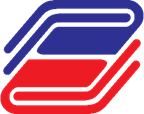 ЗАДАНИЕна выполнение выпускной квалификационной работы Тема выпускной квалификационной работы:Структура выпускной квалификационной работы, сроки выполнения её основных разделов:Перечень графического материала:1)_____________________________________________________________________2)_____________________________________________________________________3)_____________________________________________________________________4)_____________________________________________________________________5)_____________________________________________________________________УТВЕРЖДАЮУТВЕРЖДАЮУТВЕРЖДАЮЗаведующий кафедройЗаведующий кафедройЗаведующий кафедрой(подпись)(Фамилия, Инициалы)«___»______________20___ г.«___»______________20___ г.«___»______________20___ г.ОбучающемусяОбучающемуся(Фамилия, Имя, Отчество)(Фамилия, Имя, Отчество)(Фамилия, Имя, Отчество)(Фамилия, Имя, Отчество)Направление подготовкиНаправление подготовки(код)(наименование)(наименование)Образовательная программаОбразовательная программаформа обученияформа обучения(курс, номер группы)(очная/ очно-заочная/ заочная)утверждена приказом ректора/ проректора ГУУ от«____» ____________ 20___г.  № ___Срок представления работы к защите«____» ____________ 20___г.Объект исследования:Предмет исследования:Цель работы:Задачи выпускной квалификационной работы:Основные источники и литература:Материалы с места практики:№ п/пНаименование основных разделов%СрокиВведение, библиографияЗаключениеИТОГО100Научный руководитель ВКР_____________________(подпись)________________________________(Фамилия, Инициалы)« _____» ____________________ 20___г.« _____» ____________________ 20___г.Научный руководитель ОП_____________________(подпись)______________________________(Фамилия, Инициалы)« _____» ____________________ 20___г.« _____» ____________________ 20___г.Заведующий кафедрой_____________________(подпись)________________________________(Фамилия, Инициалы)« _____» ____________________ 20___г.« _____» ____________________ 20___г.Задание принял к исполнению обучающийся_____________________(подпись)________________________________(Фамилия, Инициалы)« _____» ____________________ 20___г.« _____» ____________________ 20___г.